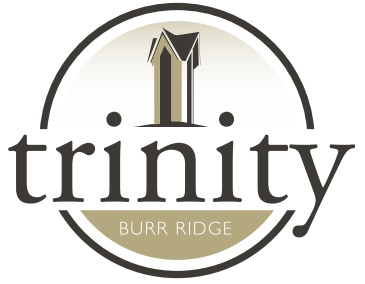 6th Grade Outdoor Education Trip – October 15-17!Dear Parents of 6th grade students, Trinity’s 6th graders traditionally attend the Outdoor Education Program at Lorado Taft Field Campus every year.  This year, they will be attending from October 15-17th, 2018, also with that following day, Thursday, October 18th, as a day off for your chid.  Mrs. Winterroth & Mr. Hammes will chaperone this event. You may wish to visit http://www.niu.edu/taft to see what it entails.  Permission slips will go home at the beginning of the school year, but this letter is designed to make you aware of the trip and the fees associated with it.The cost for the trip will be approximately $150.00 and will be due a few weeks before the trip.  Earlier payments to the school will be accepted and held for your student.Mrs. Winterroth will schedule an informational parent meeting shortly after school begins in August, at which time she’ll answer all your questions, give you a permission slip to sign that will indicate the exact fees, along with a supply list of things the students will need to bring.